Publicado en Calonge el 17/12/2018 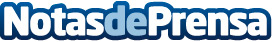 Tamesol se lanza al autoconsumo y la promoción de plantas solaresTamesol (www.tamesol.com),  empresa catalana fabricante de paneles solares fotovoltaicos desde 2005, se prepara para enfocar el 2019 centrando su actividad en el mercado nacional. El real decreto aprobado por el congreso 15/2018 con fecha 6 de octubre, la imparable bajada de precio de la tecnología fotovoltaica y las fuertes subidas de precio de la electricidad han cambiado radicalmente el escenario del mercado españolDatos de contacto:Ariadna BoschC/Verema 19 Pol Ind PAEC CALONGE932 20 00 74Nota de prensa publicada en: https://www.notasdeprensa.es/tamesol-se-lanza-al-autoconsumo-y-la-promocion Categorias: Cataluña Ecología Recursos humanos Sector Energético http://www.notasdeprensa.es